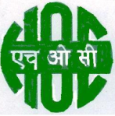 HINDUSTAN ORGANIC CHEMICALS LIMITEDKOCHI UNIT, AMABALMUGALOBSERVANCE OF VIGILANCE AWARENESS WEEK-2018HOCL, like other  Government  departments and  undertakings  will be  observing  ‘Vigilance  Awareness  Week-2018’ from  29th October  to  3rd  November, 2018.   This  is  being  done  as per   directions  of  the  Central  Vigilance  Commission,  New Delhi.   During   this period  it is our  endeavour  to make  those  connected  with  the  company  to know  about  the role of  the vigilance  machinery  of  the company.   Every esteemed   vendor/customer of the organization deserves to be informed about   it.All  Activities   of  the Company,  whether  buying raw  material  or  selling final  products or  awarding  any  contract for works, etc.,  are  governed  by laid-down rules  and procedures; some of  these procedures  are   laid down  by  the CVC while   other  are  framed  by  the company.   As per  prevalent  directions,  most of  the   tenders  are  required  to be  displayed  on  the company’s  website.   The   company  officials  are  required to   apply  the same  set  of  rules  to all the persons/organizations  placed  together  in  a particular  situation.   These rules are simple and transparent.   Violation of these rules, without any specific reason, may give rise to ‘Vigilance Angle’.   Such instances may please be reported to the Company’s Vigilance Department.Both paying   and accepting bribes are illegal.   If anybody demands gratification/bribe for doing a favour or work, it should be immediately reported.HOCL’s Vigilance Department is operational at Mumbai and Kochi Unit.  The Chief Vigilance Officer sits at Corporate Office at Mumbai, Maharashtra.  In case of any  Vigilance  related  complaint,  you  can  contact personally or by post   to  any  of   the officers  of  Vigilance  Department of  the Company.A  complainant’s  name is always  kept  confidential  and the complaint  and  the  complaint will be  protected  from  victimization.   However, as per CVC guidelines anonymous and pseudonymous complaints are not entertained.    Moreover complaints should be factual, rather than   general allegations.   We solicit your   co-operation and welcome constructive feedback.									VIGILANCE DEPARTMENTCVO, (Mumbai)               :  Ph: 022-27575267, e-mail: raikar.rb@hoclindia.com				 HOCL, 401-403, 4th Floor, V Times Square, Plot No.3 Sector 15,                                                 CBD, Belapur,  Navi Mumbai-400 614.,Maharastra.Sr.Vig.Officer(Kochi)      :  Ph: 0484 2727494, e-mail: ishwar@hoclindia.com                                                 HOCL, Ambalamugal.P.O, Ernakulam Dist.,Kerala-682 302.Website -   Corporate Office: www.hoclindia.com                   Kochi Unit          : www.hoclkochi.comCVC Address      : Secretary, Central Vigilance Commission, Govt. of India, Satarkata                                Bhavan, GPO Complex, INA, New Delhi-110 023.